NDS Emerging Leaders ProgramBSB40520 – Certificate IV in Leadership and ManagementDuration: 	40 weeks Program Overview	NDS has partnered with Australasian Leadership Academy (ALA) to support the rapid advancement of frontline and mid-level managers in the disability sector. ALA is a National Registered Training Organisation (RTO 41012).During a thought provoking 10-to-12-month journey, participants enhance their own understanding of leadership and engage in a powerful, shared learning experience. The program is guided by Australasian Leadership Academy’s Program Managers, Facilitators, Assessors and Mentors, and aims to set a new standard in the provision of work-based, outcome-driven management development. Program modules have been aligned to the NDS Disability Capability Framework.The program is broken into five themes, each containing two to three modules each. Upon completion of the eLearning content for each module, participants are assigned a “Research Tasks & Workplace Application” activity providing opportunity to apply the learning on the job.Each month the program work gives participants an easily digestible amount of information that won't overload or impact on your work life. This allows participants to better retain and transfer the knowledge of each module into the workplace as well as throughout the remainder of the program. Additionally, participants are required to complete a workplace business improvement initiative which runs across the duration of the program. This key activity is supported by scheduled mentoring sessions.The “Research Tasks & Workplace Application” activities provide time to reflect on the content and your own thought processes, experiences, and work habits enabling deeper affective and cognitive connections with the content, which contributes to long-term application of the principles that are covered..Program Facilitator and DeliveryThis is a nationally recognised qualification delivered by ALA, is delivered via ALA’s online Training Portal and can be completed at the participants own pace.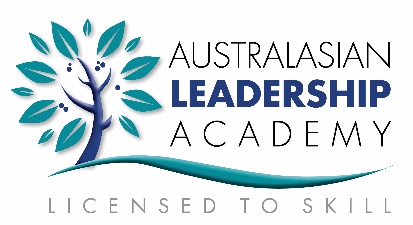 Recommended timelines and milestones are provided to keep learners on track. Learners have access to facilitators and mentors throughout the period in addition to two formal phone/web based mentoring sessions.As this program is a blended eLearning program, access to a computer and internet is required. What will I learn?You will learn how to communicate effectively as a workplace leader, implement an operational plan, promote innovation, lead effective workplace relationships and teams, and implement customer service strategies.Proficiency in managing projects and developing work priorities will be taught as well as skills for planning and completing your own work on time and on schedule.Training Investment$3,300 per participant discounted rate for NDS members (Non-members costs RRP $3,500). This fee includes all course materials, assessments and 12 months access to global eLearning content. (GST exempt)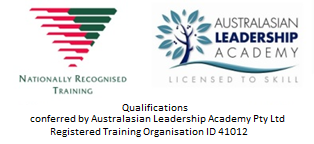 ALA Landing Page Link to Register - https://training.australasianleadership.com/nds 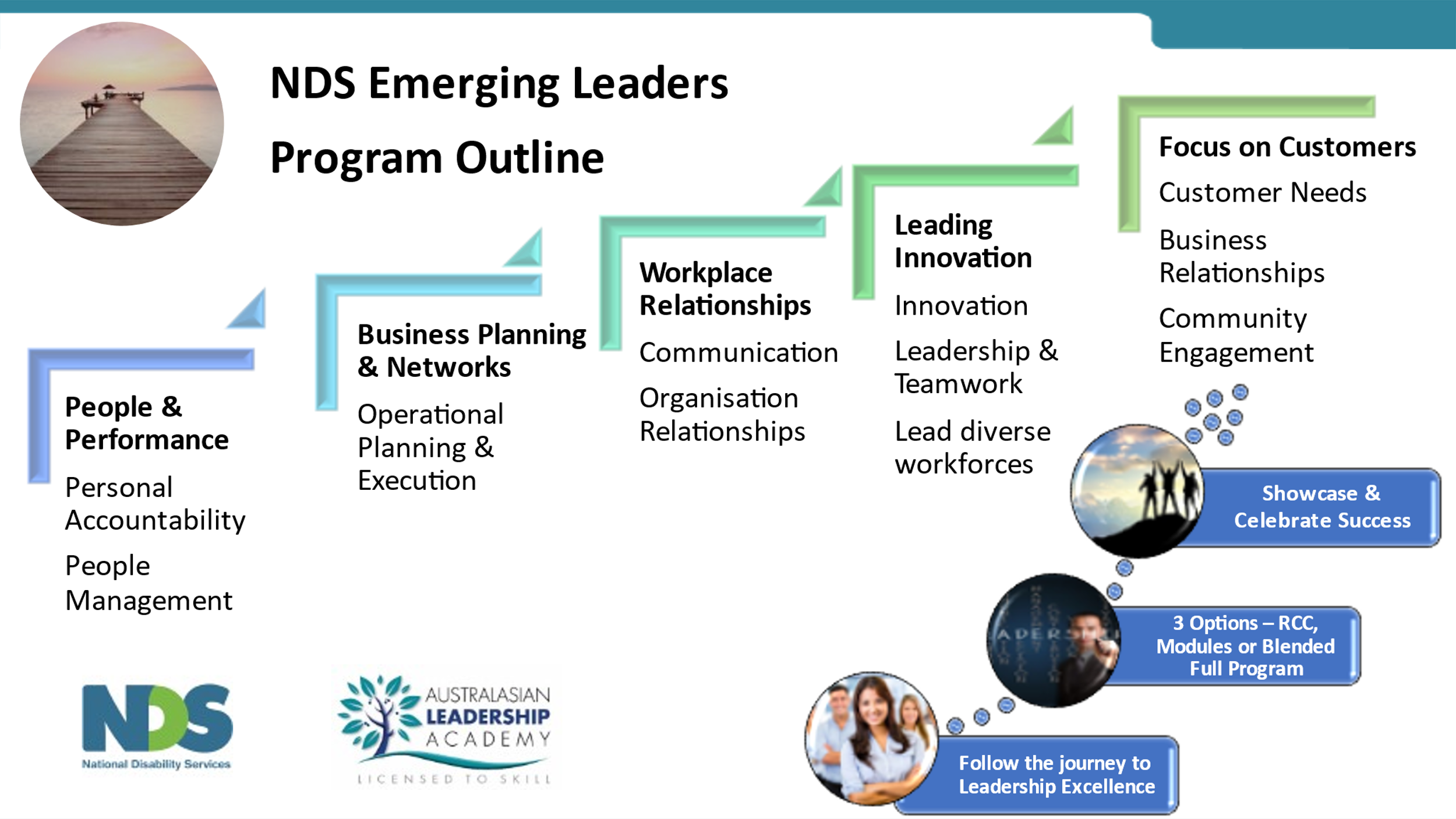 The Topics / Themes were aligned to some specific capabilities the NDIS Capability Framework: in particular competencies for Supervision and Frontline Management and General & Advanced Support Work - by those responsible for coaching, coordinating, supervising, celebrating diversity and developing others, including:Model and reinforce values in organisational culture and practiceSupport and model a culture that promotes the principles of the NDIS, such as upholding rights, celebrating diversity and respecting the voice of those with lived experience.Promote quality through consistent good practiceSet clear expectations of what best practice looks like, provide access to support and coaching, and develop worker awareness and capabilities to deliver quality supports and services.Communicate effectivelySupport me to express myself and adjust your communication style to suit meBuild trusted relationshipsDevelop and maintain relationships with me, and those who are important to me, based on mutual trust and respect.Work collaborativelyRecognise the roles and expertise of others who support me, and work with us as a team.For more information, contact National Learning & Development team at learnanddevelop@nds.org.au  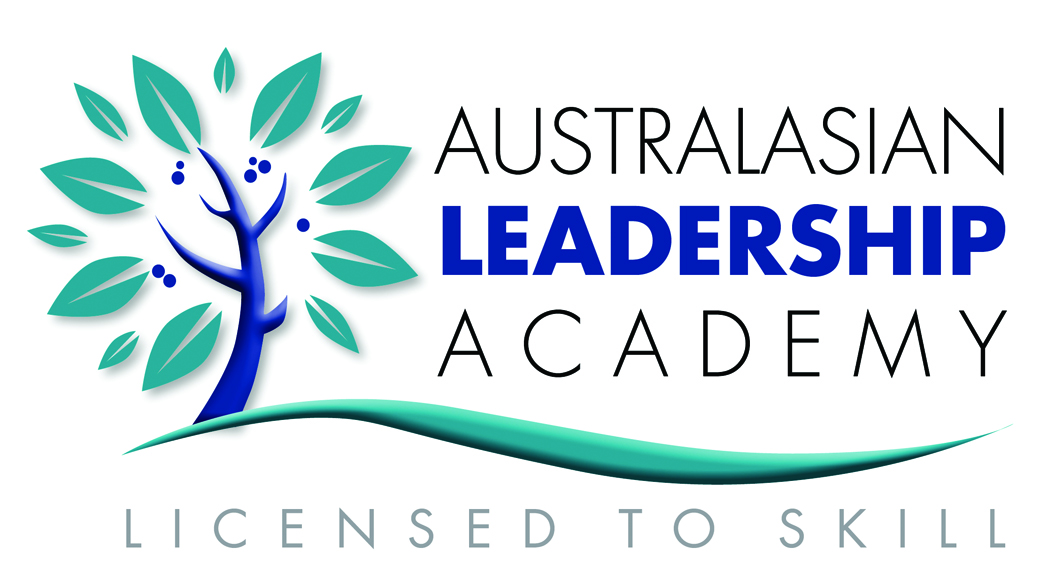 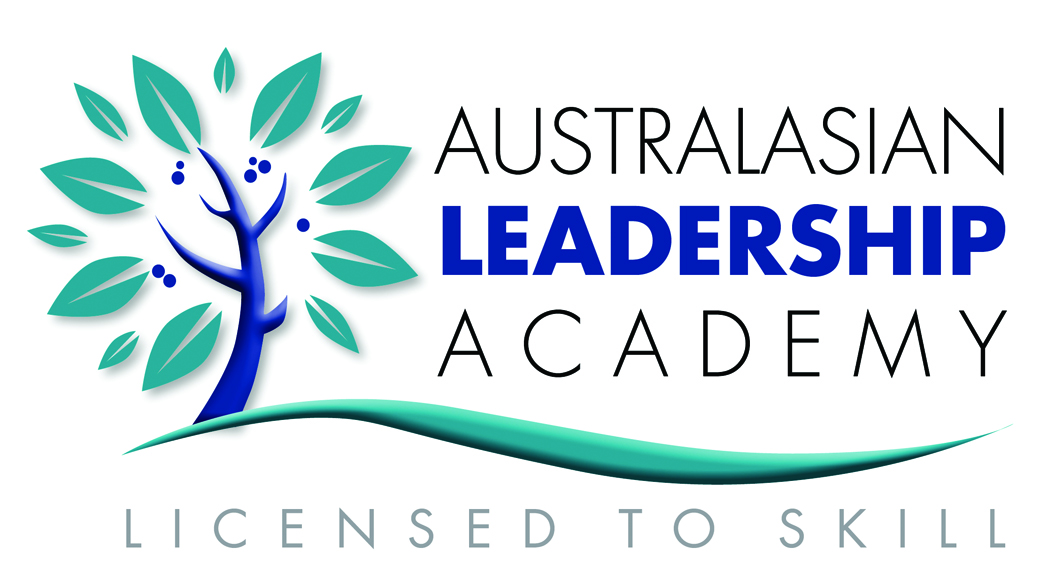 NDS Emerging Leaders Program Structure - Program outlineNDS Emerging Leaders Program Structure - Program outlineNDS Emerging Leaders Program Structure - Program outlineNDS Emerging Leaders Program Structure - Program outlineModule nameUnit of CompetenceUnit of CompetenceDue Dates WeekPart 1 - Workplace Business Improvement - Submit Project Decision Making & OverviewFirst 1:1 mentoring sessionPart 1 - Workplace Business Improvement - Submit Project Decision Making & OverviewFirst 1:1 mentoring sessionPart 1 - Workplace Business Improvement - Submit Project Decision Making & OverviewFirst 1:1 mentoring sessionWeek 2THEME 1 – People & performanceTHEME 1 – People & performanceTHEME 1 – People & performanceTHEME 1 – People & performancePersonal AccountabilityBSBPEF402 Develop personal work prioritiesBSBPEF402 Develop personal work prioritiesWeek 8People ManagementBSBLDR411 Demonstrate leadership in the workplace    BSBLDR411 Demonstrate leadership in the workplace    Week 8THEME 2 – Business planning & networksTHEME 2 – Business planning & networksTHEME 2 – Business planning & networksTHEME 2 – Business planning & networksOperational Planning & ExecutionBSBOPS402 Coordinate business operational plans BSBOPS402 Coordinate business operational plans Week 12Part 2 – Workplace Business Improvement – Submit your Project / Operational PlanSecond 1:1 mentoring sessionPart 2 – Workplace Business Improvement – Submit your Project / Operational PlanSecond 1:1 mentoring sessionPart 2 – Workplace Business Improvement – Submit your Project / Operational PlanSecond 1:1 mentoring sessionWeek 14THEME 3 – Workplace relationshipsTHEME 3 – Workplace relationshipsTHEME 3 – Workplace relationshipsTHEME 3 – Workplace relationshipsCommunicationBSBLDR412 Communicate effectively as a workplace leaderBSBLDR412 Communicate effectively as a workplace leaderWeek 18CommunicationBSBXCM401 Apply communication strategies in the workplaceBSBXCM401 Apply communication strategies in the workplaceWeek 18Organisation RelationshipsBSBLDR413 Lead effective workplace relationshipsBSBLDR413 Lead effective workplace relationshipsWeek 18THEME 4 – Leading & innovationTHEME 4 – Leading & innovationTHEME 4 – Leading & innovationTHEME 4 – Leading & innovationInnovationBSBSTR401 Promote innovation in team environments     BSBSTR401 Promote innovation in team environments     Week 24Leadership & TeamworkBSBLDR414 Lead team effectiveness    BSBLDR414 Lead team effectiveness    Week 24Leadership & TeamworkBSBXTW401 Lead and facilitate a teamBSBXTW401 Lead and facilitate a teamLeadership & TeamworkBSBLDR521 Lead the development of diverse workforcesBSBLDR521 Lead the development of diverse workforcesTHEME 5 – Focus on customersTHEME 5 – Focus on customersTHEME 5 – Focus on customersTHEME 5 – Focus on customersCustomer RelationshipsBSBOPS404 Implement customer service strategiesBSBOPS404 Implement customer service strategiesCommunity EngagementBSBTWK401 Build and maintain business relationshipsBSBTWK401 Build and maintain business relationshipsPart 3 – Workplace Evidence & Validation:Workplace Business Improvement – Submit Final ReportWorkplace Evidence – Submit 3rd Party Report, Evidence Summary & Evidence PortfolioChecklist & Candidate Declaration – Check & complete declaration Part 3 – Workplace Evidence & Validation:Workplace Business Improvement – Submit Final ReportWorkplace Evidence – Submit 3rd Party Report, Evidence Summary & Evidence PortfolioChecklist & Candidate Declaration – Check & complete declaration Week 36Week 36Final Steps & Assessment:  Assessor Verification Competency Conversation Final Steps & Assessment:  Assessor Verification Competency Conversation Week 40Week 40